МОШЕННИКИ В СФЕРЕ МЕДИЦИНСКИХ УСЛУГСфера медицинских услуг никогда не оставалась без внимания мошенников. Несмотря на постоянную борьбу с ними, злоумышленники по-прежнему изобретательны и придумывают все новые способы присвоения чужих денег обманным путем.Зачастую граждане обращаются к различным целителям и экстрасенсам, которые могут оказаться мошенниками и под предлогом оказания парапсихологической и иной помощи выманить деньги. В большинстве случаев жертвами обманщиков становятся пенсионеры и инвалиды, тяжело больные люди.Следует проявлять осторожность и при покупке БАДов. Биологически активные добавки разрешены к приему в пищу и являются источником различных витаминов, аминокислот, микроэлементов и других необходимых организму веществ. Очень многие БАДы сертифицированы и свободно продаются на территории России. Но они не являются лекарствами. И если кто-то пытается убедить в обратном и предлагает дорогостоящие «чудо-лекарства», необходимо сообщить об этом в полицию.Аналогичная ситуация с различными приборами, которые мошенники стараются выдать за медицинский аппарат, панацею от всех недугов.В последний месяц года мошенники особенно активизируются. Они не гнушаются никакими суммами, и уж тем более их не смущает преклонный возраст выбранных ими жертв.Злоумышленники наживаются на доверчивости граждан. Нередко их далеко небескорыстная помощь оборачивается тяжелыми последствиями. И все об этом знают, но по-прежнему покупают, идут за сомнительными лекарствами, медицинскими приборами.Предостерегаем! Не будьте наивными и легковерными. Вы можете потерять не только деньги, но и свое здоровье. Не позволяйте мошенникам наживаться на вас. Будьте сознательными гражданами и при попытке кого-либо продать вам очередное чудо-средство, лекарство или прибор сообщите в полицию.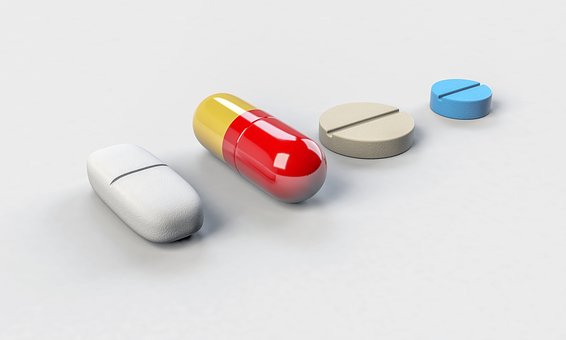 